Otter in the Water               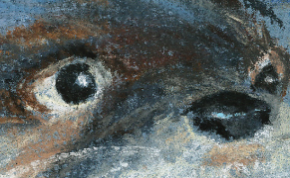 Word Search (Ages 4 – 8)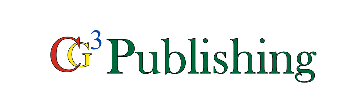  ©2020		         www.cg3publishing.comBCKPOOQESRRTYJUEYLBZBYSDTCGAOINAQTLERCJALKQYRYDREPYQSUSHARXQNLAXWPHMPFMSZKOMRIUNKIVRRKAPUANOGLJBMUQLAEMOHAPAPXTYYIHJYZOOXBOXOYQZUWHTEFTMAMAHXXDAHQRUDTITJDJVBTQSENPMEJCGEGWECUHDAODRHJKVTROPILFORQNDSUNKJTNOPNLSTIIFNTPBLRXZFITPI                   FUN               HEART                   HOME                   LEARN               MAMA                   MOON                   OBEY               OTTER                   PAPA                   PLAY               PRAYED                   SHADE                   SUN               WATER